ТекстПриглашаем учеников 1–9 классов на всероссийскую олимпиаду @Учи.ру «Безопасные дороги»: http://dorogi.uchi.ru?utm_source=smm&utm_medium=post&utm_campaign=ano_olimp_bkd22_ano_partnersИнтерактивные задания помогут школьникам оценить дорожную грамотность и разобраться, как вести себя, передвигаясь пешком, на общественном транспорте, велосипеде или самокате. Ситуации адаптированы под городскую среду: ребятам предстоит проверить знание ПДД на сложных перекрестках, во дворах и парках.Для участия нужно зарегистрироваться на онлайн-платформе Учи.ру и из личного кабинета перейти на страницу олимпиады. Соревнование проходит до 20 ноября включительно при поддержке нацпроекта «Безопасные качественные дороги».А 1 ноября в 12:00 мск смотрите всероссийский открытый урок с участием представителей Главного управления по обеспечению безопасности дорожного движения МВД России и Института изучения детства, семьи и воспитания РАО. Запись будет доступна на сайте олимпиады.Правила размещения публикации в социальных сетях:публикация 1 ноября -  в день старта олимпиады  вместе с текстом необходимо опубликовать иллюстрацию (приложена в 2х размерах на выбор - 1:1 и 4:5)в посте должна быть ссылка на сайт с UTM-меткой: http://dorogi.uchi.ru?utm_source=smm&utm_medium=post&utm_campaign=ano_olimp_bkd22_ano_partnersобязательно упоминание аккаунтов организатора: Учи.руобаятельно упоминание национального проекта «Безопасные качественные дороги»Ссылки на сообщества Учи.ру https://vk.com/uchi_ru   https://ok.ru/uchiruссылка на Telegram: https://t.me/uchi_ru_official Ссылки на сообщества Национального проекта БКД (обязательно упоминание соответствующего аккаунта)https://vk.com/nationalprojectsru https://ok.ru/nationalprojectsru ссылка на Telegram: https://t.me/nationalprojectsru Иллюстрации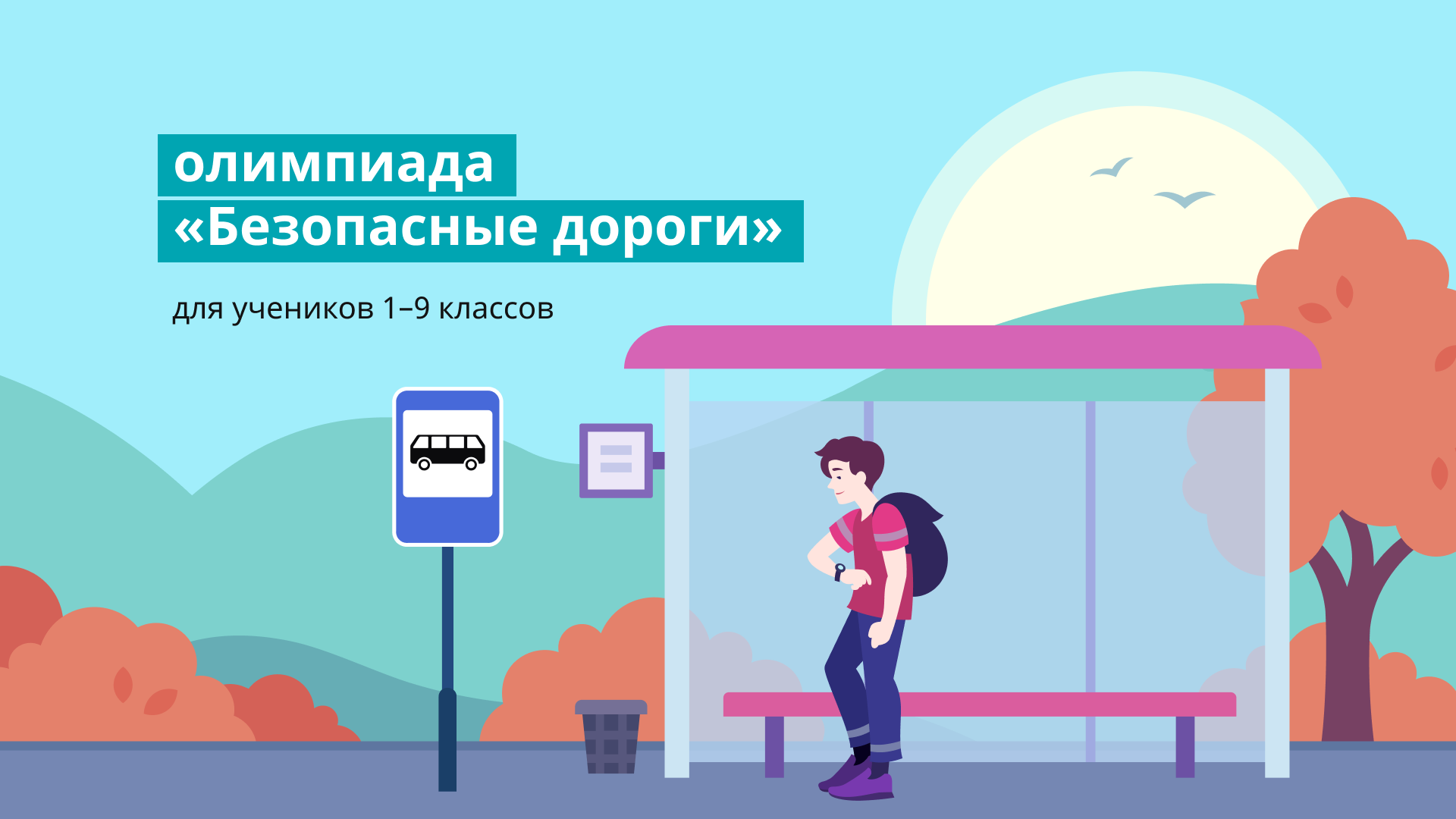 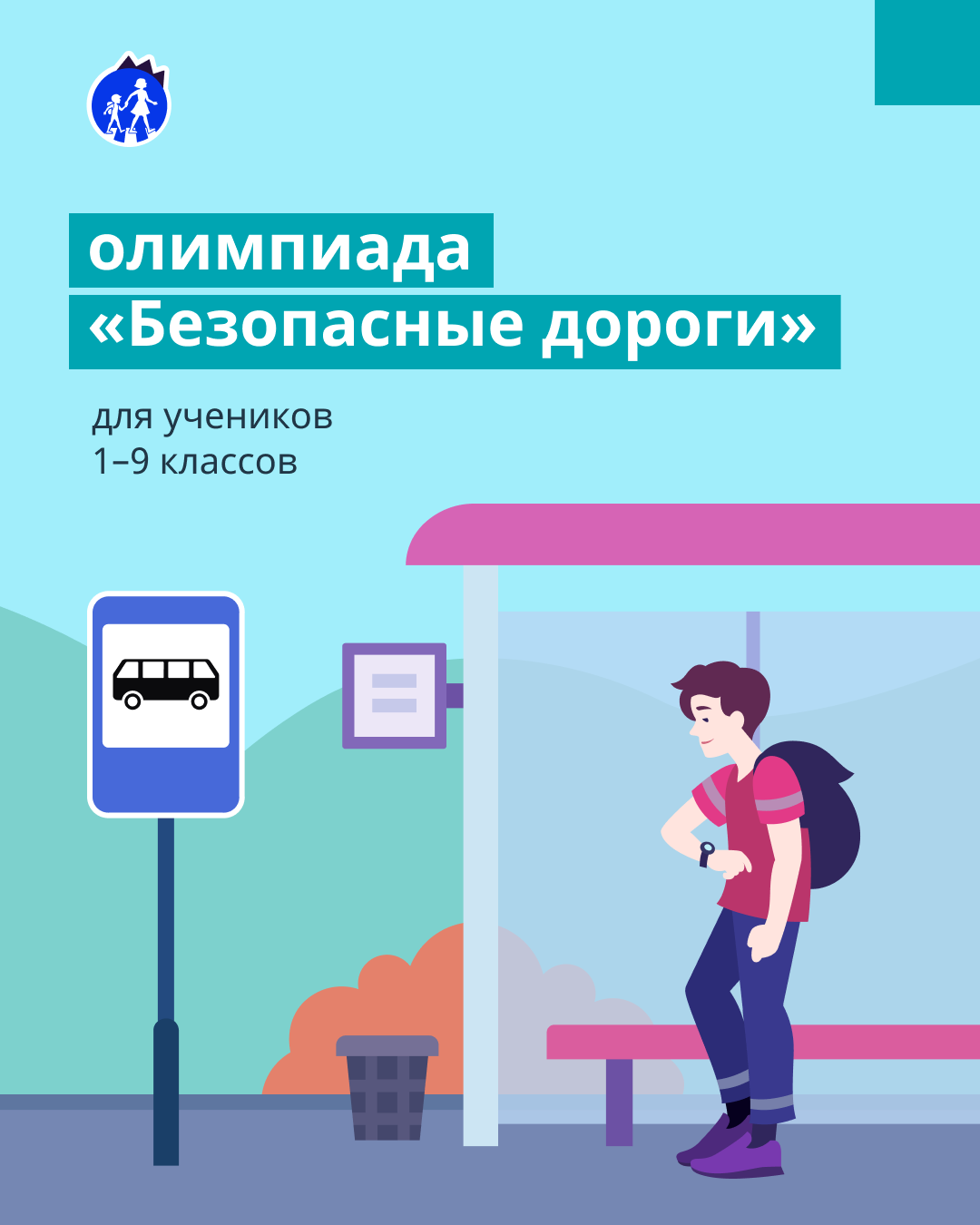 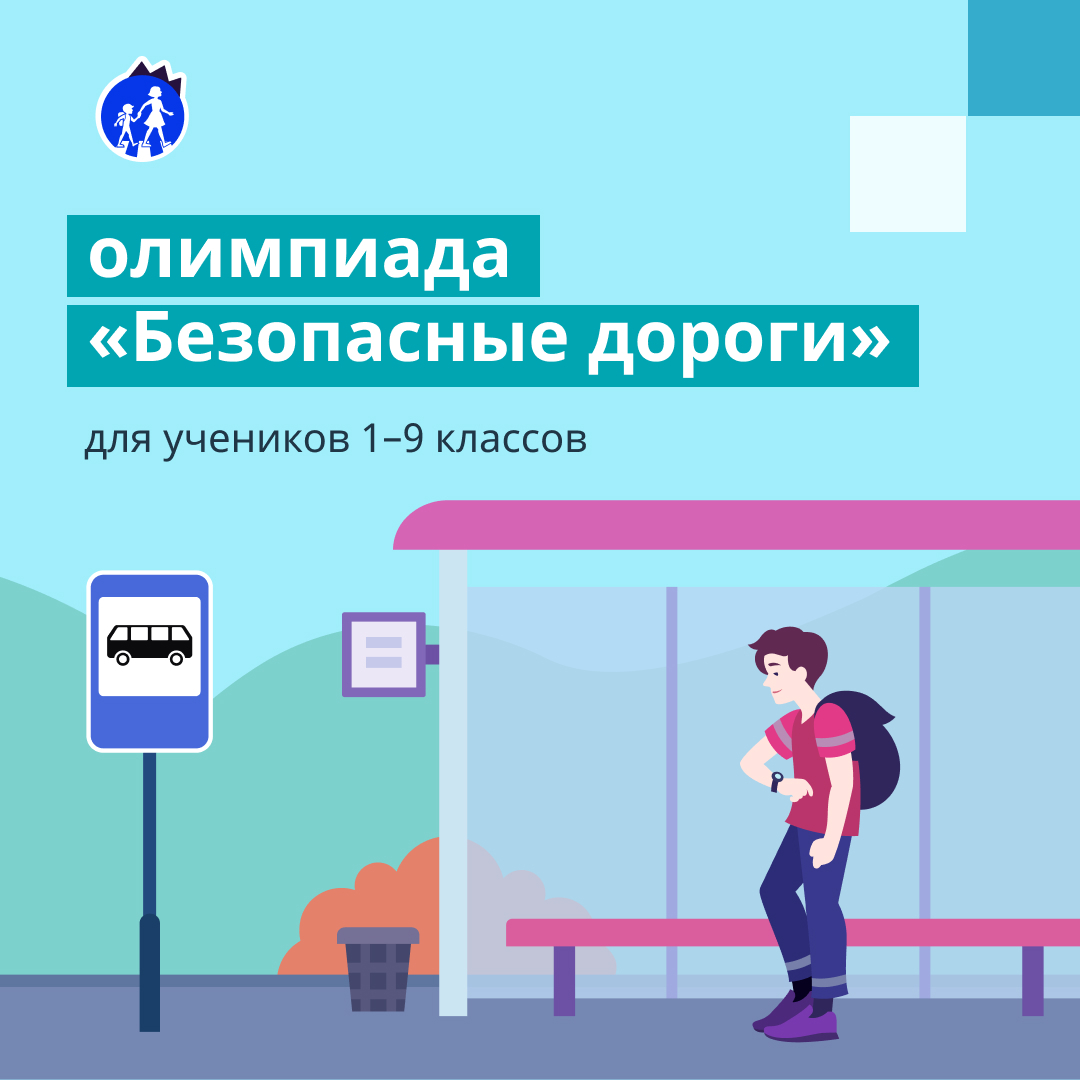 